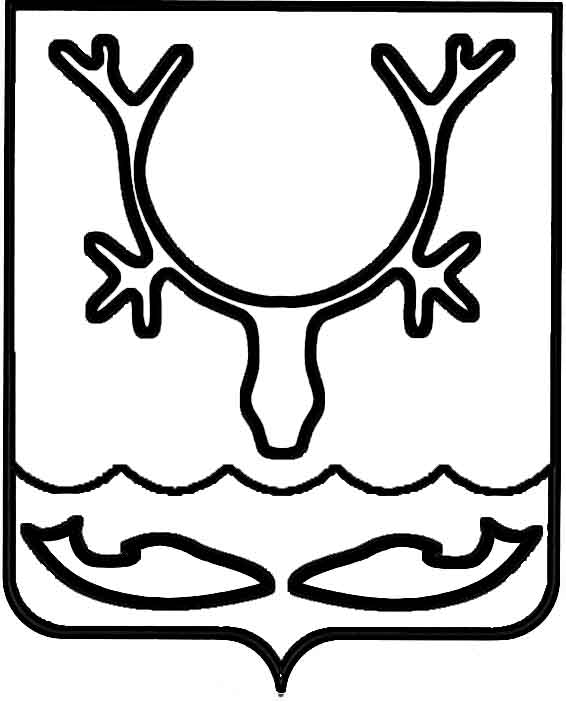 Администрация МО "Городской округ "Город Нарьян-Мар"ПОСТАНОВЛЕНИЕот “____” __________________ № ____________		г. Нарьян-МарВ соответствии с Федеральным законом от 06.10.2003 № 131-ФЗ "Об общих принципах организации местного самоуправления в Российской Федерации", решением Совета городского округа "Город Нарьян-Мар" от 24.12.2015 № 176-р              "О бюджете МО "Городской округ "Город Нарьян-Мар" на 2016 год" (с изменениями, внесенными решением Совета городского округа "Город Нарьян-Мар" от 28.04.2016 № 227-р) Администрация МО "Городской округ "Город Нарьян-Мар"П О С Т А Н О В Л Я Е Т:1.	Утвердить Положение об условиях изготовления и (или) установки (включая доставку) надгробных памятников на могилах участников Великой Отечественной войны, умерших (погибших) с 1 мая 1945 года по 12 июня 1990 года, а также на могилах ветеранов боевых действий, участников локальных войн и вооруженных конфликтов, захороненных на территории МО "Городской округ "Город Нарьян-Мар" (Приложение).2.	Настоящее постановление вступает в силу с момента его принятия и подлежит официальному опубликованию.ПриложениеУТВЕРЖДЕНОпостановлением АдминистрацииМО "Городской округ "Город Нарьян-Мар"от 03.06.2016 № 631ПОЛОЖЕНИЕоб условиях изготовления и (или) установки (включая доставку) надгробных памятников на могилах участников Великой Отечественной войны, умерших (погибших) с 1 мая 1945 года по 12 июня 1990 года, а также на могилах ветеранов боевых действий, участников локальных войн и вооруженных конфликтов, захороненных на территории МО "Городской округ "Город Нарьян-Мар"1.1.	Настоящее Положение об условиях изготовления и (или) установки (включая доставку) надгробных памятников на могилах участников Великой Отечественной войны, умерших (погибших) с 1 мая 1945 года по 12 июня                  1990 года, а также на могилах ветеранов боевых действий, участников локальных войн и вооруженных конфликтов, захороненных на территории МО "Городской округ "Город Нарьян-Мар", (далее – Положение) разработано в соответствии                        с Бюджетным кодексом Российской Федерации и определяет механизм организации деятельности по изготовлению и установке (включая доставку) надгробных памятников на могилах участников Великой Отечественной войны, умерших (погибших) с 1 мая 1945 года по 12 июня 1990 года, а также на могилах ветеранов боевых действий, участников локальных войн и вооруженных конфликтов, захороненных на территории МО "Городской округ "Город Нарьян-Мар" (далее – изготовление и установка надгробных памятников на могилах Участников).1.2.	В целях возмещения расходов, связанных с предоставлением бесплатного изготовления и установки надгробных памятников на могилах участников Великой Отечественной войны, умерших (погибших) с 1 мая 1945 года по 12 июня 1990 года, а также на могилах ветеранов боевых действий, участников локальных войн и вооруженных конфликтов, захороненных на территории МО "Городской округ "Город Нарьян-Мар", из бюджета МО "Городской округ "Город Нарьян-Мар" предоставляется субсидия. Получателем субсидии является МБУ "Чистый город" (далее – получатель субсидии).1.3.	Изготовление и установка надгробных памятников на могилах Участников производится в соответствии с едиными параметрами и требованиями надгробного памятника (Приложение № 1) по заявлению родственников, общественных организаций (далее – заявитель). Стоимость изготовления, доставки и установки одного надгробного памятника устанавливается в размере, утвержденном постановлением Администрации Ненецкого автономного округа             от 30.05.2016 № 160-П "Об утверждении Положения о предоставлении в 2016 году субсидий на софинансирование расходных обязательств, возникающих                           при осуществлении органами местного самоуправления полномочий по вопросам местного значения в части содержания мест захоронения, организации ритуальных услуг".  1.4.	Заявление по форме согласно Приложению № 2 к настоящему Положению представляется в Администрацию МО "Городской округ "Город Нарьян-Мар" (далее – Администрация). По выбору заявителя заявление представляется им в Администрацию                     на бумажном носителе посредством личного обращения или путем направления            по почте.1.5.	Днем обращения заявителя считается день приема Администрацией заявления с прилагаемыми документами.При направлении заявления с прилагаемыми документами по почте днем обращения считается дата, указанная на почтовом штемпеле организации федеральной почтовой связи по месту отправления данного заявления.Отдел организационной работы и общественных связей управления организационно-информационного обеспечения Администрации МО "Городской округ "Город Нарьян-Мар" (далее – Отдел организационной работы и общественных связей) является ответственным за прием, регистрацию, хранение и учет заявлений и документов заявителей, обратившихся в Администрацию                             с заявлением об изготовлении и установке надгробных памятников на могилах Участников до их передачи в муниципальный архив.1.6.	К заявлению заявитель прилагает следующие документы:-	копию документа, подтверждающего статус умершего (погибшего) участника;-	копию свидетельства о смерти (иного документа, подтверждающего смерть (гибель)) участника.1.7.	Копии представленных заявителем документов должны быть удостоверены нотариусом или другим должностным лицом, имеющим право совершать нотариальные действия, либо представлены с предъявлением подлинников. Копии документов, представленные с предъявлением подлинника, заверяются специалистом Отдела организационной работы и общественных связей, осуществляющим прием документов.1.8.	Отдел организационной работы и общественных связей рассматривает заявление, проверяет документы, представленные заявителем, и принимает решение о соответствии либо несоответствии представленных документов требованиям настоящего положения.В срок не позднее 30 числа каждого месяца формирует список                                  на изготовление и установку надгробных памятников на могилах Участников.Решение о соответствии документов, представленных заявителем, требованиям настоящего положения оформляется распоряжением Администрации МО "Городской округ "Город Нарьян-Мар".1.9.	Основаниями для принятия решения об отказе о включении в список     на изготовление и установку надгробных памятников на могилах Участников являются:-	отсутствие статуса участника;-	наличие в представленных документах неполной и (или) недостоверной информации;-	непредставление заявителем документов, указанных в пункте 1.6 настоящего Положения, или предоставление документов, не соответствующих требованиям, установленным п. 1.6 настоящего положения.1.10.	В течение 5 календарных дней со дня издания распоряжения                            о включении в список на изготовление и установку надгробных памятников                         на могилах Участников либо об отказе о включении в список Отдел организационной работы и общественных связей направляет заявителю уведомление об этом.Отдел организационной работы и общественных связей в течение                             5 календарных дней со дня издания распоряжения о включении в список                                на изготовление и установку надгробных памятников на могилах участников направляет в адрес получателя субсидии распоряжение и копии заявлений                           с приложением документов, указанных в п. 1.6 настоящего положения.1.11.	Изготовление, доставка и установка надгробных памятников                             на могилах Участников осуществляются в порядке, установленном законодательством Российской Федерации в сфере закупок товаров, работ и услуг для обеспечения государственных и муниципальных нужд.1.12.	Получатель субсидии согласовывает с заявителем данные                           для выполнения граверных работ на надгробном памятнике (персональные данные участника), а также подписывает с заявителем акты приема-передачи выполненных работ по изготовлению и установке надгробных памятников на могилах участников согласно Приложению № 3 к настоящему Положению.Приложение № 1к Положению об условиях изготовления и (или) установки (включая доставку) надгробных памятников на могилах участников Великой Отечественной войны, умерших (погибших) с 1 мая 1945 года по 12 июня 1990 года, а также на могилах ветеранов боевых действий, участников локальных войн и вооруженных конфликтов, захороненных на территории МО "Городской округ "Город Нарьян-Мар"Единые параметрыи требования надгробного памятника на могилеучастника Великой Отечественной войны, ветерана боевыхдействий, участника локальных войн и вооруженных конфликтовТребования к качеству:Надгробное сооружение должно представлять собой комплект из 3 частей:1. Стела, размеры: высота - , ширина - , толщина - .2. Подставка, размеры: высота - , длина - , ширина - .3. Цветник, размеры: длина - , ширина - , высота  - 2 шт.Цветник, размеры: длина - , ширина - , высота - . - 1 шт.Надгробный памятник изготавливается из натурального обработанного камня габбро-диабаз черного цвета с серыми вкраплениями (карельского месторождения). Качество камня подтверждается сертификатами. Мемориальная стела полируется с лицевой, верхней и двух боковых сторон. Подставка полируется с лицевой и боковых сторон, верхней части. Цветник полируется с боковой стороны, верхней и торца.На лицевой части гранитной стелы гравируется портрет умершего или изображение "Солдат в каске" (в случае отсутствия фотографии).Для увеличения срока службы и качественного изображения портрет выполняется художником ручным способом. Для устойчивости изображения                      во влажную погоду на портрет наносится защитное покрытие. Памятники выполняются в соответствии с данными о каждом надгробном памятнике и фотографией.На лицевой части гранитной стелы производится надпись (буквы, цифры):1. ФАМИЛИЯ, высота букв .2. ИМЯ, ОТЧЕСТВО, высота букв .3. ЧИСЛО, ГОД РОЖДЕНИЯ И СМЕРТИ, высота цифр 2 - .В лицевой части памятника (стела) гравируется эпитафия в виде слов "УЧАСТНИКУ ВЕЛИКОЙ ОТЕЧЕСТВЕННОЙ ВОЙНЫ 1941 - 1945", "ВЕТЕРАН БОЕВЫХ ДЕЙСТВИЙ", "УЧАСТНИК ЛОКАЛЬНЫХ ВОЙН И ВООРУЖЕННЫХ КОНФЛИКТОВ", высота букв .В лицевой части памятника гравируется символ: простой рисунок – звезда и располагается в правом верхнем углу стелы.Приложение № 2к Положению об условиях изготовления и (или) установки (включая доставку) надгробных памятников на могилах участников Великой Отечественной войны, умерших (погибших) с 1 мая 1945 года по  12 июня 1990 года, а также на могилах ветеранов боевых действий, участников локальных войн и вооруженных конфликтов, захороненных на территории МО "Городской округ "Город Нарьян-Мар""                                                  Главе МО "Городской округ                                                         "Город Нарьян-Мар"                                      от ___________________________________________                                         (фамилия, имя, отчество заявителя, общественная организация)                                      почтовый адрес _______________________                                      _____________________________________                                      телефон _____________________________ЗАЯВЛЕНИЕоб изготовлении и установке надгробного памятника на могилеучастника Великой Отечественной войны, ветерана боевыхдействий, участника локальных войн и вооруженных конфликтов     В  соответствии с решением Совета городского округа "Город Нарьян-Мар"             от _______ №_____  "О дополнительных мерах социальной поддержки отдельных категорий граждан и порядке наделения органов местного самоуправления отдельными государственными полномочиями Ненецкого автономного округа               по предоставлению дополнительных мер социальной поддержки" прошу изготовить и установить надгробный памятник на могиле участника Великой Отечественной войны, ветерана боевых действий, участника локальных войн и вооруженных конфликтов (нужное подчеркнуть)______________________________________________________________________________________________________________________________________________                         (фамилия, имя, отчество)    К заявлению прилагаются:    "__" __________ 20__ г. ___________________ _____________________                            (подпись заявителя) (расшифровка подписи)    Примечание:    Выражаю свое согласие (далее – согласие) на обработку своих персональных данных (сбор, систематизацию, накопление, хранение, уточнение, использование,   распространение (передачу определенному кругу лиц), блокирование,  уничтожение) как с использованием средств автоматизации, так и без  использования таких средств в целях предоставления мер социальной поддержки  и  с целью статистических исследований. Перечень персональных данных, на  обработку которых дается согласие, включает в себя любую информацию,   представляемую в заявлении и других представляемых в уполномоченный орган документах в указанных выше целях. Согласие действует в течение всего срока предоставления мер социальной поддержки, а также в течение трех лет с даты прекращения обязательств сторон. Заявитель может отозвать настоящее согласие  путем направления письменного заявления в уполномоченный орган, в этом  случае уполномоченный орган прекращает обработку персональных данных, а персональные данные подлежат уничтожению не позднее чем через 3 года с даты прекращения мер социальной поддержки. Заявитель соглашается с тем, что  указанные выше персональные данные являются необходимыми для заявленной цели обработки.    "__" __________ 20__ г. ___________________ _____________________                                                    (подпись заявителя) (расшифровка подписи)Приложение № 3к Положению об условиях изготовления и (или) установки (включая доставку) надгробных памятников на могилахучастников Великой Отечественной войны,умерших (погибших) с 1 мая 1945 года по12 июня 1990 года, а также на могилахветеранов боевых действий, участниковлокальных войн и вооруженных конфликтов,захороненных на территорииМО "Городской округ "Город Нарьян-Мар"Актприема-передачи выполненных работ по изготовлениюи установке надгробного памятника на могиле участникаВеликой Отечественной войны, ветерана боевых действий,участника локальных войн и вооруженных конфликтов    г. __________________            			               "__" __________ 20__ г.    ______________________________________________________________в лице                  (наименование бюджетного учреждения)_______________________________________________________________________,                 (должность, Ф.И.О. уполномоченного лица)действующ___ на основании ____________________________________________,                                 (правоустанавливающий документ)именуем__ в дальнейшем "Учреждение", с одной стороны, и __________________________________________________________________________________________,                      (Ф.И.О. гражданина (заявителя), Ф.И.О. представителя общественной организации)паспорт: серия _____ № ____________, выдан ________________________________"__"  __________  ____ года,  именуем__  в дальнейшем "Гражданин", с другой стороны, составили настоящий Акт о нижеследующем. 1.  Учреждение выполнило работы по изготовлению и установке надгробного памятника на могиле участника Великой Отечественной войны, ветерана боевых действий, участника локальных войн и вооруженных конфликтов (нужное подчеркнуть):____________________________________________________________________________________________________________________________________________________________________________________________________________________в соответствии с согласованной спецификацией и техническим заданием, данными  для  выполнения  граверных  работ  на надгробном памятнике от "__" _______20__ г. и передало результат выполнения работ Гражданину.2.  Гражданин принял выполненные работы по изготовлению и установке надгробного памятника на могиле участника  Великой Отечественной войны, ветерана боевых действий, участника локальных войн и вооруженных конфликтов (нужное подчеркнуть):_____________________________________________________________________________________________________________________________________________    Претензий к качеству у Заказчика к Подрядчику не имеется.    3.  Настоящий  Акт  составлен  в  двух  экземплярах, имеющих одинаковуююридическую силу, - по одному для каждой из сторон.    4. Адреса и реквизиты сторон:             Учреждение                  				    Гражданин    ______________________________       ______________________________    ______________________________       ______________________________    ______________________________       ______________________________    ______________________________       ______________________________0306.2016631Об утверждении Положения об условиях изготовления и (или) установки (включая доставку) надгробных памятников                         на могилах участников Великой Отечественной войны, умерших (погибших) в период с 1 мая 1945 года по 12 июня                 1990 года, а также на могилах ветеранов боевых действий, участников локальных войн и вооруженных конфликтов, захороненных на территории МО "Городской округ "Город Нарьян-Мар" И.о. главы МО "Городской округ "Город Нарьян-Мар" А.Б.Бебенин